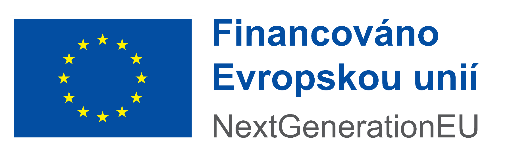 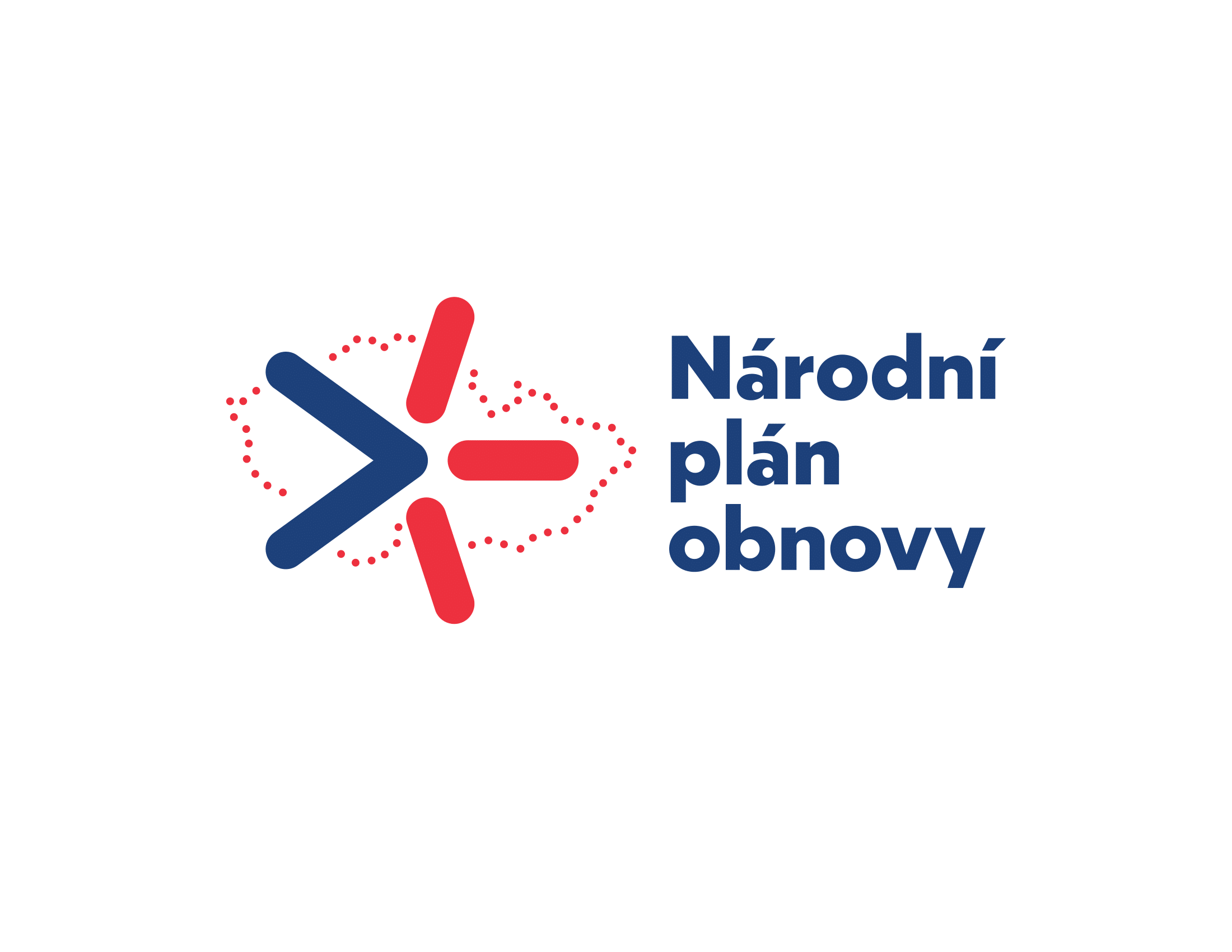 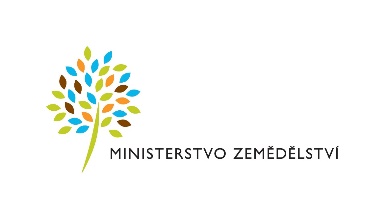 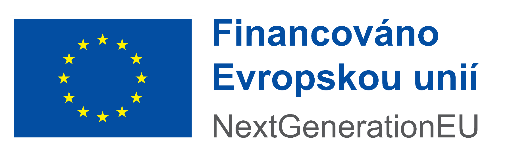 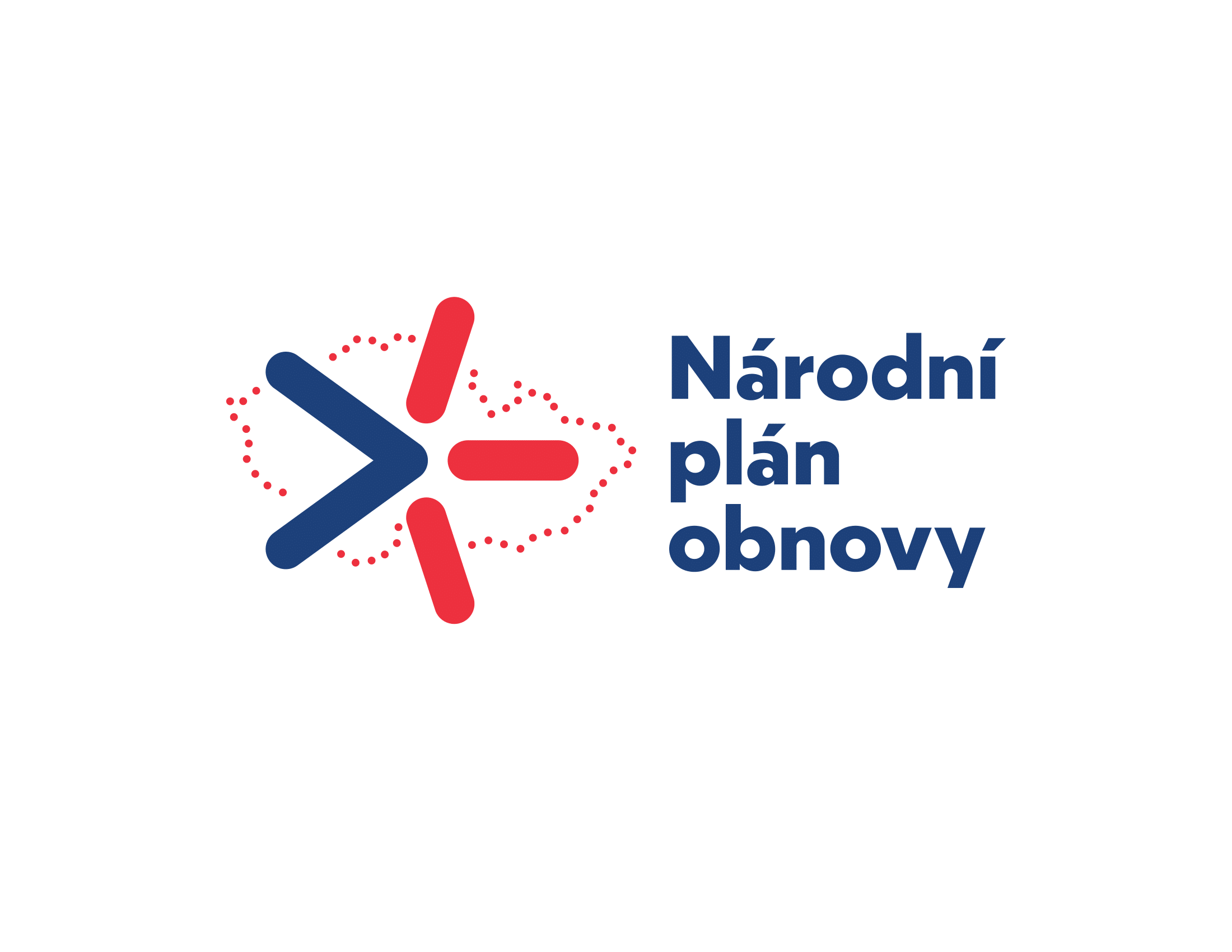 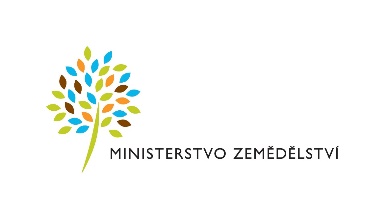 Dodatek č. 1 ke SMLOUVĚ O DÍLOuzavřené v souladu s § 2586 a násl. zákona č. 89/2012 Sb., občanský zákoník, ve znění pozdějších předpisů (dále jen „OZ“), (dále jen „dodatek“)Číslo smlouvy objednatele:	748/2021Číslo smlouvy zhotovitele: 	31/2021, 1ZHS210035Název díla:“VD Nechranice - rekonstrukce krajních polí bezpečnostního přelivu - pravé pole”Smluvní strany:Objednatel:	Povodí Ohře, státní podniksídlo:	Bezručova 4219, 430 03 Chomutovstatutární orgán:		oprávněn k podpisu smlouvya k jednání o věcech smluvních: 	 oprávněn jednat o věcech technických: 	 technický dozor objednatele:	Vodohospodářský rozvoj a výstavba a.s.	se sídlem Nábřežní 90/4, Smíchov, 150 00 Praha 5oprávněný zástupce objednatele:	IČO:	70889988DIČ:	CZ70889988bankovní spojení:	číslo účtu:	zápis v obchodním rejstříku: u Krajského soudu v Ústí nad Labem v oddílu A, vložce č. 13052 (dále jen „Objednatel“)aZhotovitel:	Sdružení právnických osob ve společnosti s názvem „Společnost VD Nechranice“Správce a Společník č. 1			Stavby mostů a.s. (dříve SMP CZ, a.s.)sídlo:			Vyskočilova 1566, Michle, 140 00 Praha 4oprávněn(i) k podpisu smluvy:		IČ: 			27195147DIČ:			CZ27195147zápis v obchodním rejstříku:	MS v Praze, oddíl B, vložka 9654	(dále jen „Převodce“)aSMP Vodohospodářské stavby a.s. 	sídlo: 			Vyskočilova 1566, Michle, 140 00 Praha 4oprávněn(i) k podpisu smlouvy:		IČ: 			11637471DIČ:			CZ11637471zápis v obchodním rejstříku: 	MS v Praze, oddíl B, vložka 26499č. bankovního účtu: 			 (dále jako „Nabyvatel“ a „Společník 1“)Společník č. 2			Strojírny Podzimek, s.r.o.sídlo:			Čenkovská 1060, 589 01  Třešťoprávněn(i) k podpisu smlouvy:		IČO:	469 78 208  DIČ: 	CZ46978208bankovní spojení:	číslo účtu:	zápis v obchodním rejstříku:	u Krajského soudu v Brně, oddíl C, vložka 7884tel.: 				e-mail: Společník č. 1 a Společník č. 2 vystupují jako účastníci Společnosti na základě „Společenské smlouvy“ uzavřené dne 25.02.2021. Za Společnost bude dle společenské smlouvy a udělené plné moci ze dne 25.02.2021 jednat Správce a Společník č. 1, a to:oprávněn(i) jednat o věcech smluvních:	oprávněn(i) jednat o věcech technických:	stavbyvedoucí:	manažer stavby:	bankovní spojení:				číslo účtu:					(dále jen „Společník č. 1 a Společník č. 2") na straně druhé. Společník č. 1 a Společník č. 2 se ke všem právům a povinnostem zavazují společně a nerozdílně.Dne 27. 7. 2021 uzavřely smluvní strany smlouvu o dílo č. objednatele 748/2021, na provedení díla VD Nechranice - rekonstrukce krajních polí bezpečnostního přelivu- pravé pole (dále jen „smlouva“). Tímto dodatkem č. 1 mění smluvní strany smlouvu následovně: a)  V důsledku přeměny koncernu VINCI, spočívající ve sjednocení akcionářské struktury v jednotlivých zemích a v souvislosti s navazující úpravou organizační struktury skupiny VINCI CONSTRUCTION v České a Slovenské republice, bude plnění této smlouvy bude nadále jako Společník č. 1 a Správce společnosti VD Nechranice zajišťovat Nabyvatel, tj. nástupnická společnost SMP Vodohospodářské stavby a.s., namísto Převodce, spol. SMP CZ, a.s. (nyní Stavby mostů a.s.),  a to s využitím stejných majetkových a personálních prostředků. b) Vyjma již uvedeného nejsou uvedenou změnou vzájemné smluvní vztahy nijak dotčeny. Vzájemná práva a povinnosti zůstávají beze změny. Rovněž tímto jak Převodce, tak Nabyvatel ujišťují, že jsou součástí stejné skupiny společností, a tedy veškeré přechody majetku, zaměstnanců a právních vztahů jsou pouze vnitroskupinovými organizačními opatřeními.Změna oprávněných zástupců zhotovitele:oprávněn(i) jednat o věcech smluvních:původně:				 nově:					oprávněn(i) jednat o věcech technických: původně:				  nově: 					Pavel		manažer stavby:	původně 	nově	Smluvní strany se dohodly na změně ve Čl. II. Lhůty a podmínky realizace díla, v bodu 1. písmenu c) předání a převzetí dokončeného díla z původního do: 31.08.2024 na 30. 11. 2024.Ostatní nedotčená ustanovení smlouvy se nemění.Plnění předmětu smlouvy č. 748/2021 před účinností tohoto dodatku se považuje za plnění podle smlouvy č. 748/2021 ve znění tohoto dodatku a práva a povinnosti z něj vzniklé se řídí smlouvou č. 748/2021 ve znění tohoto dodatku.Tento dodatek nabývá platnosti dnem jeho podpisu poslední ze smluvních stran a účinnosti dnem zveřejnění v registru smluv. Na svědectví tohoto smluvní strany tímto podepisují tento dodatek ke smlouvě.V Chomutově  V PrazeV TřeštiOprávněný zástupce ObjednateleOprávněný zástupce Společníka č. 1 Oprávněný zástupce Společníka č. 2 investiční ředitelPovodí Ohře, státní podnikpředseda správní radyStavby mostů, a.s.(Převodce)jednatelStrojírny Podzimek, s.r.o.místopředseda správní rady Stavby mostů, a.s.(Převodce)předseda správní rady        SMP Vodohospodářské stavby a.s.(Nabyvatel)místopředseda správní rady SMP Vodohospodářské stavby a.s.(Nabyvatel)